 Комплекс упражнений с упором на мышцы рук   http://www.tvoytrener.com/metodiki_obhcie/trenirovka_ryki.php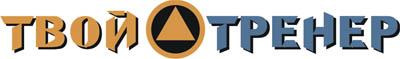 ИНДИВИДУАЛЬНЫЙ КОМПЛЕКС УПРАЖНЕНИЙЗаказать индивидуальный комплекс упражнений от Тимко Ильи (автора этого тенировочного плана и всех планов на сайте) вы можете здесь:http://www.tvoytrener.com/sotrydnichestvo/kompleks_upragnenii.phpЭтот план есть в нашем приложении «ТВОЙ ТРЕНЕР»НАШИ  БЕСПЛАТНЫЕ  КНИГИОБРАЩЕНИЕ  СОЗДАТЕЛЯ САЙТАЕсли вам понравился план тренировок - поддержите проект.
Команда нашего сайта делает всё возможное, чтобы вся информация на нём была абсолютно бесплатной для вас. И я надеюсь, что так будет и дальше. Но денег, что приносит проект, недостаточно для  его полноценного развития.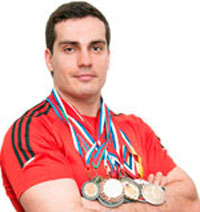 Реквизиты для перевода денег вы можете посмотреть здесь: http://www.tvoytrener.com/sotrydnichestvo/poblagodarit.php (С уважением, создатель и автор сайта Илья Тимко.)ТРЕНИРОВКА  1  (ПЛЕЧИ И СПИНА)1 НЕДЕЛЯ2 НЕДЕЛЯ3 НЕДЕЛЯ4 НЕДЕЛЯ5 НЕДЕЛЯ6 НЕДЕЛЯ7 НЕДЕЛЯРазминка 5–10 минутГиперэкстензия (3х10-15)Тяга становая со штангой (4-5х4-8)Жим штанги стоя с груди (4х6-10)Протяжка со штангой стоя(3х10-15)Махи гантелями в наклоне(3х10-15) +Махи гант. в стороны (3х10-15)Жим штанги из-за головы стоя(3-4х8-12)Тяга штанги в наклоне обратным хватом (3-4х8-12)Заминка 2-5 минутТРЕНИРОВКА  2  (ГРУДЬ И НОГИ)Разминка 5–10 минутПодъём ног в висе (3х10-15)Приседания со штангой(4-5х6-10)Жим гантелями под углом 30 гр.адусов (4х8-12)Сгибания ног в тренажёре лёжа (3х10-15)Пуловер с гантелей лёжа (3х10-15)Заминка 2-5 минутТРЕНИРОВКА  3  (РУКИ)Разминка 5–10 минутСкручивания на наклонной скамье (3х10-15)Отжимания от брусьев на трицепс (4х6-12) +Разгибание рук с верх. бл (4х10-15)Подтягивания обратным хватом (4х8-15) +Сгибание рук со штангой (4х10-15)Французский жим лёжа со штанг.(3х10-15) +Бицепс сидя ч-з колено (3х10-15)Сгибание кистей со штангой (3х10-15) +Разгибание кистей со шт. (3х10-15)Заминка 2-5 минут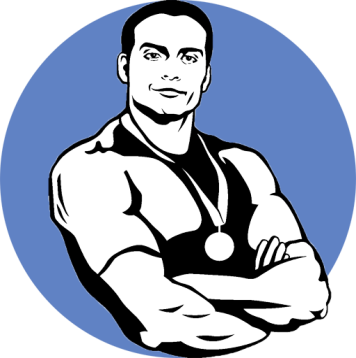 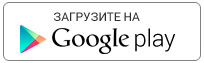 https://play.google.com/store/apps/details?id=com.tvoytrener.timkoilia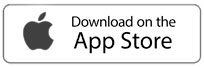 https://itunes.apple.com/ru/app/%D1%82%D0%B2%D0%BE%D0%B9-%D1%82%D1%80%D0%B5%D0%BD%D0%B5%D1%80/id1299904851?mt=8 Версия для компаhttps://yadi.sk/d/MEPa9xnB3R98By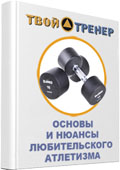 http://tvoytrener.com/kniga_tvoytrener.php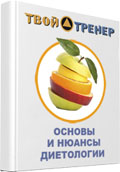 http://tvoytrener.com/kniga_tvoytrener2.phphttp://tvoytrener.com/kniga_tvoytrener3.php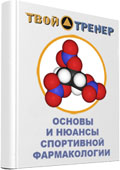 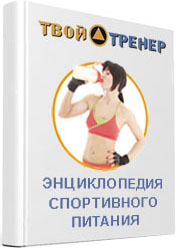 http://tvoytrener.com/kniga_tvoytrener5.php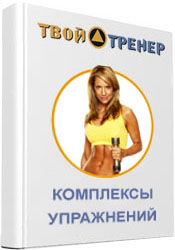 http://tvoytrener.com/kniga_tvoytrener6.phphttp://tvoytrener.com/kniga_tvoytrener4.php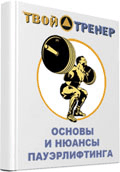 